	ANALISIS PENERAPAN DIRECT MARKETING PADA PT AUTOMOBIL JAYA MANDIRI (WULING MOTORS YOGYAKARTA)Deva Fridi HastianaAbstrakPenelitian ini dilakukan di PT. Automobil Jaya Mandiri (Wuling Motors Yogyakarta) penelitian ini bertujuan untuk mengetahui penerapan direct marketing melalui saluran direct mail dan telemarketing yang telah diterapkan perusahaan. Jenis penelitian ini merupakan penelitian secara kuantitatif dengan metode perolehan data observasi dan kuesioner. Metode yang digunakan pada penelitian ini untuk pengambilan sampel adalah nonprobability sampling dengan menggunakan sampling jenuh. Uji yang dilakukan pada penelitian ini adalah uji validitas, uji reliabilitas, dan uji arithmetic mean. Berdasarkan dari pengolahan data kuesioner dengan 40 responden dengan menggunakan uji arithmetic mean pada indikator direct mail dan telemarketing mendapatkan nilai 3.65, yang berada pada kategori setuju, artinya responden menyetujui penerapan direct marketing melalui saluran direct mail dan telemarketing di PT. Auto Mobil Jaya Mandiri (Wuling Motors Yogyakarta)Kata Kunci: Direct Marketing, Direct Mail, Telemarketing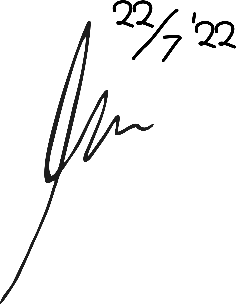 ANALYSIS OF DIRECT MARKETING IMPLEMENTATION IN PT AUTOMOBIL JAYA MANDIRI (WULING MOTOR YOGYAKARTA)Deva Fridi HastianaAbstractThis research was conducted in PT. Auto mobil Jaya Mandiri (Wuling Motors Yogyakarta) this research aimed to know the quality of direct marketing through direct mail and telemarketing that have been implemented by the company. The type of this research was quantitative with the method of obtaining observational data and questionnaires. The method used in this study for sampling was non-probability sampling using saturated sampling. The tests carried out in this study were validity tests, reliability tests, and arithmetic mean tests. Based on the data processing of the questionnaire with 40 respondents using the arithmetic mean test on the direct mail and telemarketing variables, the score was 3.65, which was included in the agree category. Means that respondents agree to the application of direct marketing through direct mail and telemarketing at PT. Auto Mobil Jaya Mandiri (Wuling Motors Yogyakarta).Keywords: Direct Marketing, Direct Mail, Telemarketing